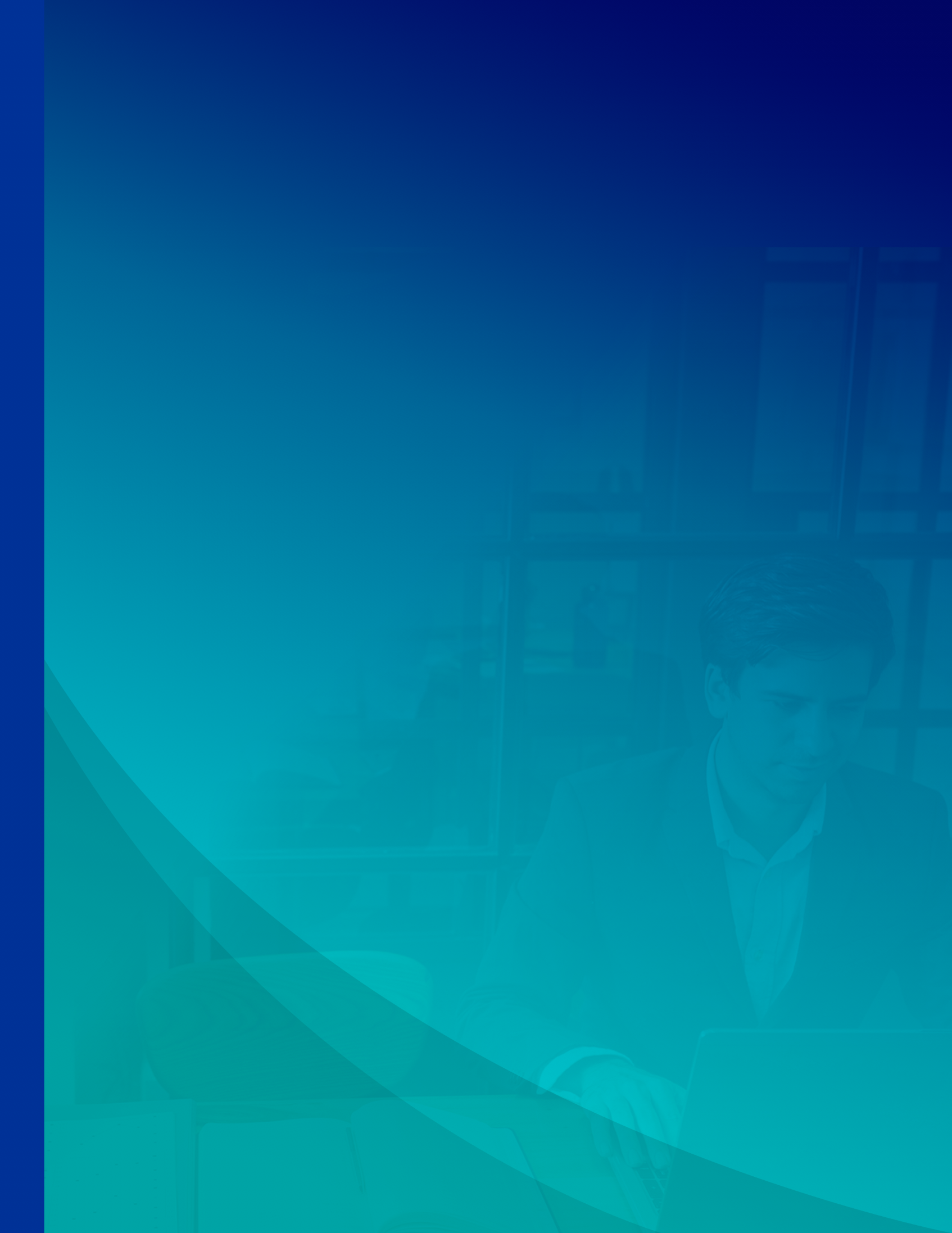 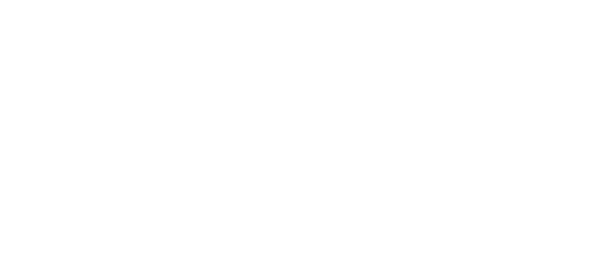 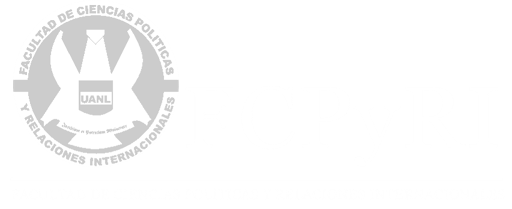 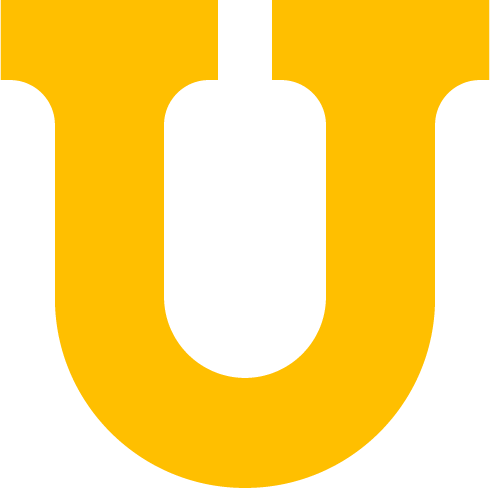 Introducción a la Economía Guía de estudiosSemestre Febrero a Julio 2021Estimados Alumnos:A continuación, se le presenta el temario que le servirá como guía de estudio de la materia de Introducción a la Economía de este semestre: Los fundamentos de la economía.¿Por qué estudiar economía? Por quien suenan las campanas.La lógica de la economía.Escasez y eficiencia: dos temas gemelos en economía.Mentes frías al servicio de corazones ardientes.Tres problemas en la organización económica. ¿Qué producir?¿Cómo producir?¿Para quién producir?Posibilidades tecnológicas de la sociedad. Insumos y productos.Frontera de posibilidades de producción.Cómo leer gráficas. Diagramas de dos ejes.Gráfica de las posibilidades de producción.Una curva continua.Pendientes y líneas.La pendiente de una línea curva.Pendiente como valor marginal.Desplazamiento de las curvas.Movimientos a lo largo de las curvas.Gráficas especiales.La moderna economía mixta.El mecanismo de mercado. No es caos, sino orden económico.Cómo resuelve el mercado los tres problemas económicos.La doble monarquía.Representación gráfica de los precios y los mercados.La mano invisible.El comercio, el dinero y el capital. Comercio, especialización y división del trabajo.Dinero: el lubricante del intercambio.Capital.La mano visible del Estado. Eficiencia.Equidad.Crecimiento macroeconómico y estabilidad.El advenimiento del Estado benefactor.Conceptos básicos de la oferta y la demanda.La tabla de la demanda.La curva de la demanda.Determinantes de la demanda.La tabla de la oferta.La curva de la oferta.Determinantes de la oferta.Equilibrio de la oferta y la demanda.Equilibrio de las curvas de la oferta y la demanda.Racionamiento con base en los precios.Cambios en las cantidades ofrecidas y demandadas.Exceso de oferta.Escases de producto.Principios de las magnitudes.Los impuestos y los gastos gubernamentales.El control gubernamental de la economía. Las herramientas de la política gubernamental.Las funciones del gobierno.Teoría de las opciones públicas.Gasto del gobierno. Federalismo fiscal.Impactos culturales y tecnológicos.Aspectos económicos de la tributación. Principios de la tributación.Equidad horizontal y vertical.Impuestos federales.Impuestos estatales y locales.Eficiencia y equidad en el sistema tributario.Eficiencia contra igualdad: El gran intercambio.Las fuentes de la desigualdad. La distribución del ingreso y la riqueza.La pobreza en Estados Unidos.Políticas contra la pobreza. Los costos de la redistribución.Políticas contra la pobreza: programas y críticas.La batalla por la reforma a la asistencia social.Política económica para el siglo XXI.Espero esta información le sea de utilidad y se le recomienda utilizar como apoyo la bibliografía establecida y resolver ejercicios de los mismos para su mejor comprensión y aplicación. Sin otro particular me despido de usted y le deseo el mejor de los éxitos en su examen.Atentamente,Mtro Reyes S. Tamez Rodríguez.